Temat: Jak wykonać kolaż?Kolaż to technika kompozycji różnych dzieł artystycznych, które nie koniecznie muszą być ze sobą związane. Robienie kolażu jest bardzo proste, a może być również świetną zabawą i doskonale wpływa na rozwijanie kreatywności.Dla chętnych:https://epodreczniki.pl/b/poznajemy-technike-kolazu---klasowy-fotokolaz/PtmEOUTLcWykonaj pracę w technice kolażu. Zdjęcie prześlij na maila klasowego.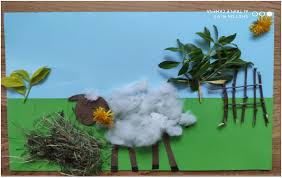 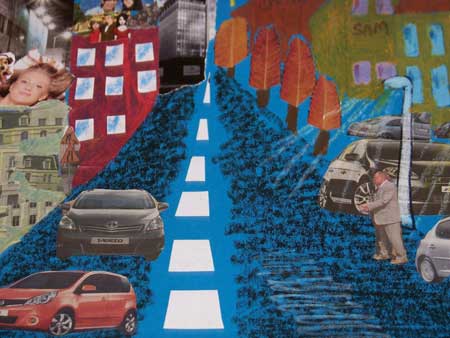 